Erkenning opleidingenKynologisch Gedragstherapeut is een vrij beroep. Iedereen mag zich zo noemen en het ‘vak’ uitoefenen. Er is een landelijke vereniging voor gedragstherapeuten; Alpha De bij Alpha aangesloten gedragstherapeuten hebben een door de vereniging erkende opleiding gevolgd en zijn gediplomeerd. Zij houden hun vakkennis bij en voldoen aan de door de vereniging daarvoor gestelde eisen. Op dit moment zijn er twee opleidingsinstituten die door Alpha erkend worden: DogVision en de Martin Gaus Academie. Martin Gaus AcademieDe opleiding tot kynologisch gedragstherapeut (KG) van de Martin Gaus Academie is gestart in 2003, in navolging van de instructeurscursussen die al sinds 1984 worden gegeven. De Martin Gaus Academie is gevestigd in het Martin Gaus Gedragscentrum te Lelystad, waar dagelijks tientallen honden met probleemgevend gedrag worden getraind. 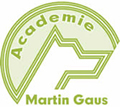 Kenmerkend voor deze opleiding De opleidingen van de Martin Gaus Academie zijn zeer op de praktijk gericht, en worden voortdurend aangepast naar de nieuwste wetenschappelijke inzichten. Uitgangspunt is de zogenaamde positieve trainingsmethode, waarbij honden geen pijn wordt gedaan of schrik wordt aangejaagd. Inhoud opleidingDe volledige KG-opleiding is een deeltijdopleiding op HBO-niveau, die in minimaal 2 jaar en maximaal 5 jaar voltooid kan worden. De opleiding is opgebouwd uit 11 modulen.